COSES SALUDABLES DEL DIA A DIA – DÍDAC COMAS	03/04/2020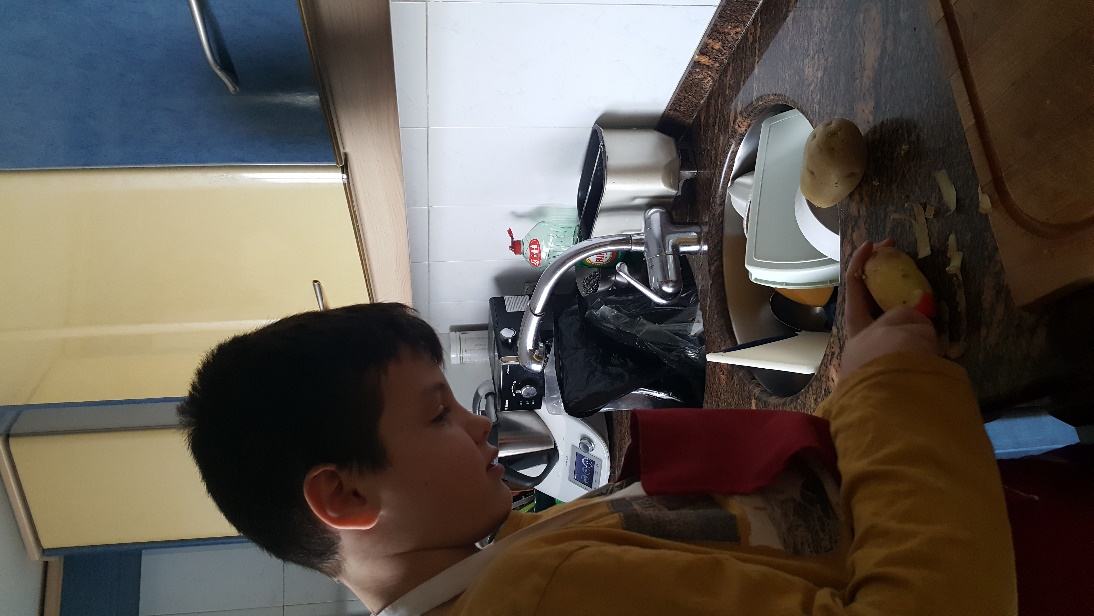 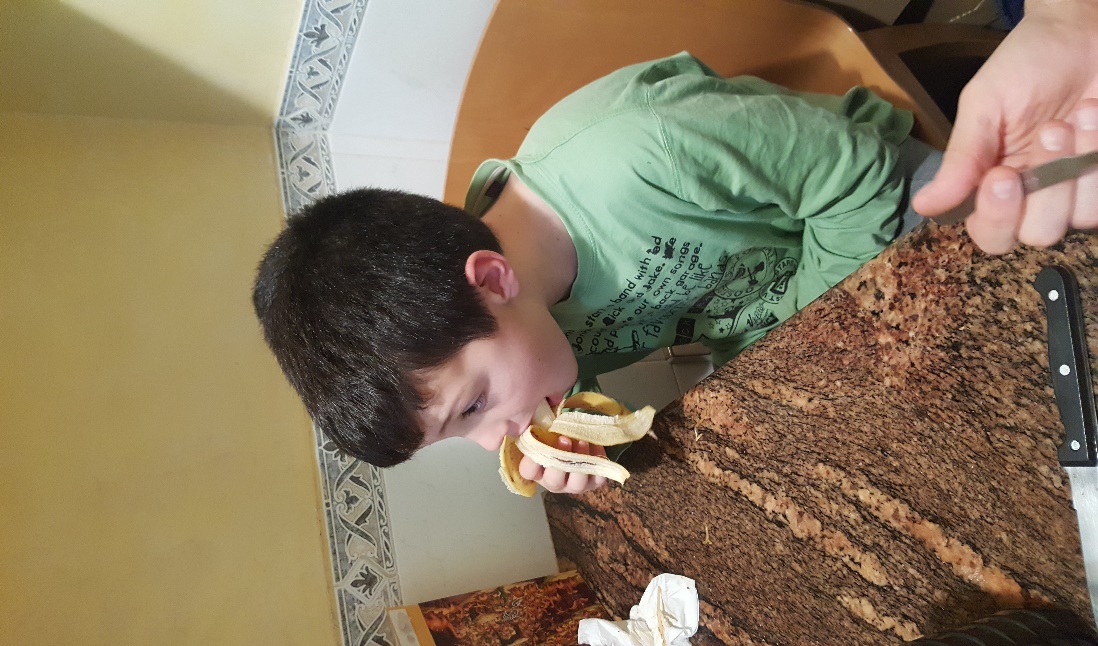 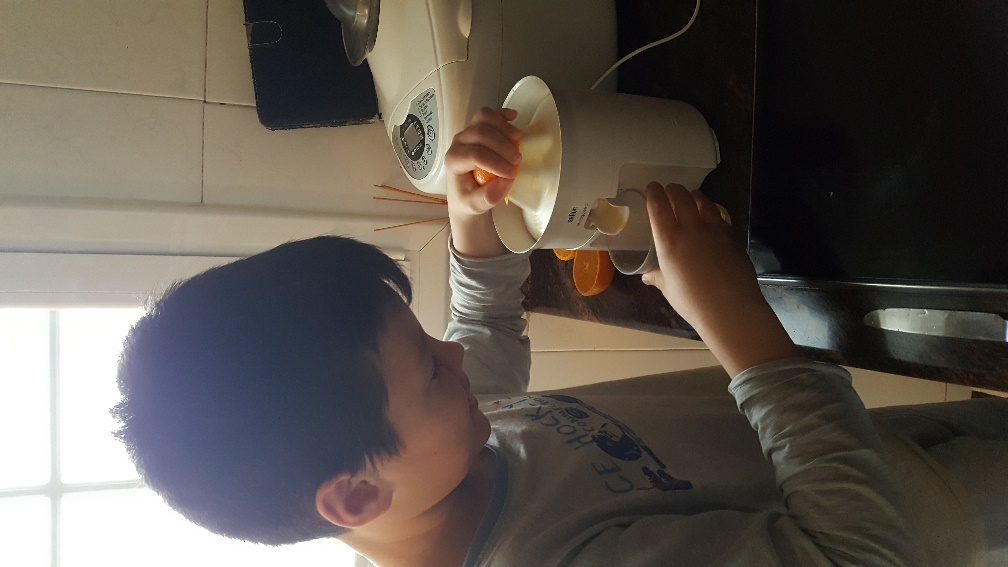 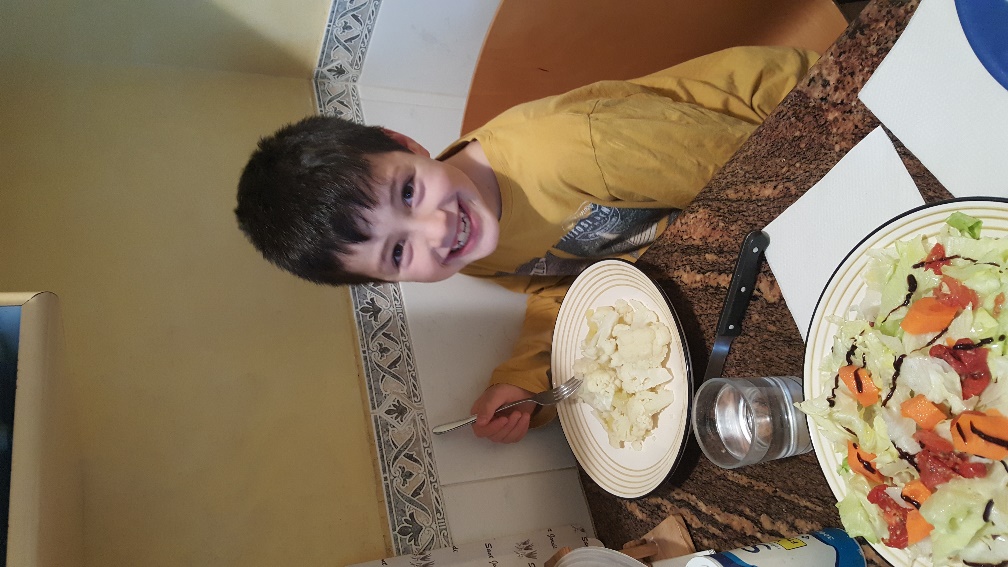 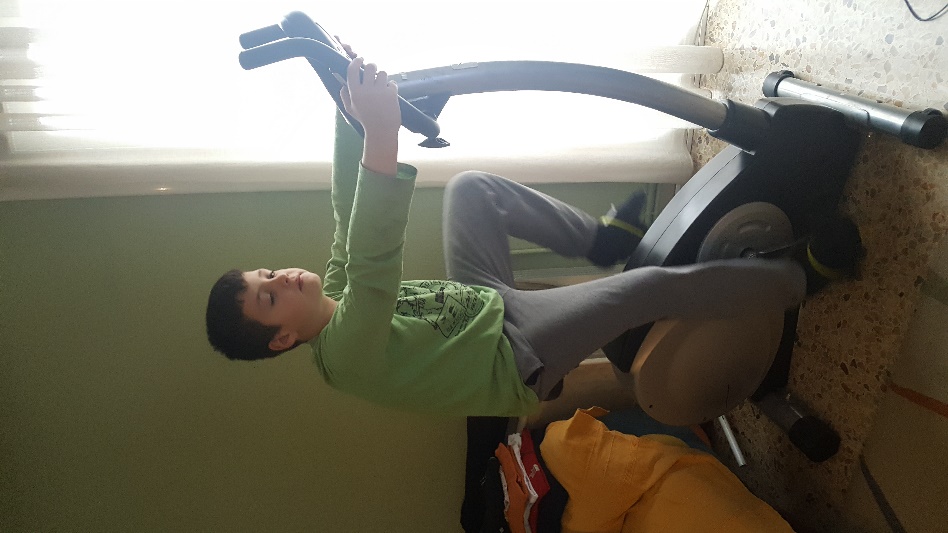 